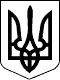 БЕРЕГІВСЬКА РАЙОННА ДЕРЖАВНА АДМІНІСТРАЦІЯЗАКАРПАТСЬКОЇ ОБЛАСТІР О З П О Р Я Д Ж Е Н Н Я__02.07.2021__                              Берегове                                 №____192___Про фінансування видатків	Відповідно до статей 6 і 39 Закону України  „Про місцеві державні адміністрації”, на виконання районної Програми профілактики правопорушень та боротьби зі злочинністю на 2021 рік, схваленої розпорядженням голови районної державної  адміністрації 06.07.2021 № 157 та затвердженої рішенням районної ради від 17.06.2021 № 122:	1. Дозволити:1.1. Фінансовому управлінню райдержадміністрації (Ваш О.М.) профінансувати видатки  у сумі 200,0 (двісті) тисяч гривень за рахунок коштів, передбачених у районному бюджеті для реалізації заходів Програми       (додаток 3 до Програми);1.2. Відділу фінансового та ресурсного забезпечення апарату райдержадміністрації (Мірявець О.В.) перерахувати зазначені кошти Головному управлінню Національної поліції України в Закарпатській області. 2. Рекомендувати Головному управлінню Національної поліції України в Закарпатській області поінформувати коштів райдержадміністрацію про напрями використання зазначених.	3. Контроль за виконанням цього розпорядження залишаю за собою.Голова державної адміністрації                                                     Ігор ВАНТЮХ